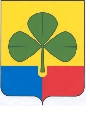 АДМИНИСТРАЦИЯАГАПОВСКОГО МУНИЦИПАЛЬНОГО РАЙОНАЧЕЛЯБИНСКОЙ ОБЛАСТИПОСТАНОВЛЕНИЕот «06».04.2018 г.					                                     №  464-пс. АгаповкаНа основании части 4 статьи 6 Федерального закона от 10 декабря 1995 г.          № 196-ФЗ «О безопасности дорожного движения», Распоряжения Правительства Российской Федерации от 27 октября 2012 года № 1995-р «О концепции федеральной целевой программы «Повышение безопасности дорожного движения в 2014-2020 годах» и Федерального закона от 06 октября 2003 года № 131-ФЗ «Об общих принципах организации местного самоуправления в Российской Федерации», администрация Агаповского муниципального района ПОСТАНОВЛЯЕТ: Утвердить муниципальную программу «Формирование законопослушного поведения участников дорожного движения в Агаповском муниципальном районе на 2018 -2020 годы» (приложение № 1). Управлению финансов Агаповского муниципального района (Гудкова Т.В.) предусмотреть в районном бюджете средства на финансирование мероприятий Программыс учетом возможности доходной части районного бюджета на соответствующий финансовый год. Руководителям отделов, управлений администрации Агаповского муниципального районавсех субъектов профилактики безопасности дорожного движения разработать планы мероприятий и во взаимодействии с соответствующими службами организовать выполнение основных мероприятий, предусмотренных Программой.Координацию деятельности территориальных органов, федеральных органов исполнительной власти, органов местного самоуправления по реализации программных мероприятий муниципальной программы «Формирование законопослушного поведения участников дорожного движения в муниципальном образовании «Агаповский район» на 2018 - 2020 годы» возложить на заместителя главы Агаповского муниципального района по строительству, ЖКХ, транспорту, связи и энергетики Стрижова С.И. 5. Контроль исполнения настоящего постановления возложитьна заместителя  главы Агаповского муниципального района по строительству, ЖКХ, транспорту, связи и энергетики Стрижова С.И.  6. Постановление вступает в силу со дня его подписания. Глава района                                                                                  Б.Н. ТайбергеновДеданин В.Н.2-12-54УТВЕРЖДЕНАпостановлением администрацииАгаповского муниципального районаот 06.04.2018 г. № 464МУНИЦИПАЛЬНАЯ  ПРОГРАММА«Формирование законопослушного поведения участников дорожного движенияв Агаповском муниципальном районе на 2018 – 2020 годы».Муниципальной программы«Формирование законопослушного поведения участников дорожного движения  в Агаповском муниципальном районе на 2018 - 2020 годы». Объемы и источники финансирования ПрограммыОбъем финансирования Программы составляет 150 тыс. рублей, в том числе по годам:Указанные объемы финансирования подлежат уточнению при формировании бюджетов на соответствующий финансовый год. Кроме того, по мере возможностей будут привлекаться средства бюджета Челябинской области, целевые и добровольные пожертвования.         	Ожидаемые конечные результаты Программы: - сокращение к 2020 году количества лиц, погибших и пострадавших в результате дорожно-транспортных происшествий; - снижение к 2020 году количества дорожно-транспортных происшествий с пострадавшими; Система организации контроля за исполнением Программы: контроль за исполнением Программы осуществляется главой Агаповского муниципального района. Раздел I. Характеристика проблемы.         Проблема опасности дорожного движения в Агаповском муниципальном районе, связанная с автомобильным транспортом, в последнее десятилетие приобрела особую остроту, в связи с несоответствием дорожно-транспортной инфраструктуры потребностям общества и государства в безопасном дорожном движении, недостаточной эффективностью функционирования системы обеспечения безопасности дорожного движения и крайне низкой дисциплиной участников дорожного движения.         Основными видами ДТП являются нарушение Правил расположения транспортных средств на проезжей части, автомобильные наезды на препятствия, опрокидывания транспортных средств. Более трети всех происшествий связаны с неправильным выбором скорости движения. Определяющее влияние на аварийность оказывают водители транспортных средств, принадлежащих физическим лицам.         Сложная обстановка с аварийностью и наличие тенденций к дальнейшему ухудшению ситуации во многом объясняются следующими причинами: -  постоянно возрастающая мобильность населения; уменьшение перевозок общественным транспортом и увеличение перевозок личным транспортом; нарастающая диспропорция между увеличением количества автомобилей и протяженностью улично-дорожной сети, не рассчитанной на современные транспортные потоки.        Следствием такого положения дел являются ухудшение условий дорожного движения и, как следствие, рост количества ДТП. Анализ особенностей современного дорожно-транспортного травматизма показывает, что происходит постепенное увеличение количества ДТП, в результате которых пострадавшие получают травмы, характеризующиеся особой степенью тяжести. Это характерно для ДТП на автомобильных дорогах,  как в населенных пунктах так и вне населенных пунктов.         Усугубление обстановки с аварийностью и наличие проблемы обеспечения безопасности дорожного движения требуют выработки и реализации долгосрочной государственной стратегии, а также формирования эффективных механизмов взаимодействия органов местного самоуправления с другими ведомствами при возможно более полном учете интересов граждан.        Сложившаяся критическая ситуация в области обеспечения безопасности дорожного движения в условиях отсутствия программно-целевого метода характеризуется наличием тенденций к ее дальнейшему ухудшению, что определяется следующими факторами: - высокий уровень аварийности и тяжести последствий ДТП (в том числе детский травматизм); значительная доля людей наиболее активного трудоспособного возраста (26 - 40 лет) среди лиц, погибших в результате ДТП; продолжающееся ухудшение условий дорожного движения в поселениях; низкий уровень безопасности перевозок пассажиров автомобильным транспортом.         Таким образом, необходимость разработки и реализации Программы обусловлена следующими причинами:  Социально-экономическая острота проблемы; Межотраслевой и межведомственный характер проблемы. Необходимость привлечения к решению проблемы федеральных органов государственной власти, региональных органов государственной власти, органов местного самоуправления и общественных институтов.        Применение программно-целевого метода позволит осуществить: формирование основ и приоритетных направлений профилактики ДТП, и снижения тяжести их последствий; координацию деятельности органов местного самоуправления в области обеспечения безопасности дорожного движения; реализацию комплекса мероприятий, в том числе профилактического характера, снижающих количество ДТП с пострадавшими и количество        Вместе с тем, применение программно-целевого метода к решению проблемы повышения безопасности дорожного движения сопряжено с определенными рисками. Так, в процессе реализации Программы возможно выявление отклонений в достижении промежуточных результатов из-за несоответствия влияния отдельных мероприятий Программы на ситуацию в сфере аварийности их ожидаемой эффективности, обусловленного использованием новых подходов к решению задач в области обеспечения безопасности дорожного движения. В целях лиц, погибших в результате ДТП. управления указанным риском в процессе реализации Программы предусматриваются: создание эффективной системы управления на основе четкого распределения функций, полномочий и ответственности основных исполнителей Программы; мониторинг выполнения Программы, регулярный анализ и при необходимости ежегодная корректировка и ранжирование индикаторов и показателей, а также мероприятий Программы; - перераспределение объемов финансирования в зависимости от динамики и темпов достижения поставленных целей, изменений во внешней среде. Раздел II.Основные цели и задачи программы        Основной целью Программы является сокращение количества лиц, погибших в результате ДТП, и количества ДТП с пострадавшими. Это  позволит снизить показатели аварийности и, следовательно, уменьшить социальную остроту проблемы. Условиями достижения целей Программы  является решение следующих задач:  предупреждение опасного поведения участников дорожного движения и профилактика ДТП; совершенствование контрольно-надзорной деятельности в сфере обеспечения безопасности дорожного движения; совершенствование организации движения транспорта и пешеходов в поселении.         Предусматривается реализация таких мероприятий, как: продолжение пропагандистских кампаний, направленных на формирование у участников дорожного движения устойчивых стереотипов  законопослушного поведения; совершенствование работы по профилактике и сокращению детского дорожно-транспортного травматизма;  формирование у населения, особенно у детей, навыков безопасного поведения на дорогах. Раздел III.Перечень мероприятий программы       Мероприятия, направленные на повышение правового сознания и предупреждение опасного поведения участников дорожного движения:изготовление типовых уголков безопасности для общеобразовательных учреждений, проведение конкурсов. Данные мероприятия позволят выстроить комплексную систему профилактики детского дорожно-транспортного травматизма в поселении уровень правового сознания.Раздел IV.Ресурсное обеспечение программы.          При планировании ресурсного обеспечения Программы учитывалась реальная ситуация в финансово-бюджетной сфере Агаповского муниципального района, состояние аварийности, высокая экономическая и социально-демографическая значимость проблемы обеспечения безопасности дорожного движения, а также реальная возможность ее решения при условии софинансирование из бюджетов других уровней.          Общий объем финансирования Программы в 2018 - 2020 годах составляет 150 тыс. рублей и будет корректироваться ежегодно при поступлении субсидий из бюджетов других уровней. Раздел V. Механизм реализации программы.         Механизм реализации Программы базируется на принципах четкого разграничения полномочий и ответственности всех исполнителей Программы. Решение задач по формированию и эффективному управлению реализацией Программы будет осуществляться путем обоснованного выбора форм и методов управления.         Управление реализацией Программы осуществляет администрация Агаповского муниципального района. Реализация и контроль за выполнением Программы осуществляются в соответствии с действующим законодательством.         Прекращение действия Программы наступает в случае завершения ее реализации, а досрочное прекращение - в случае признания неэффективности ее реализации в соответствии с решением администрации Агаповского муниципального района. Раздел VI. Оценка социально-экономической эффективности Программы.          Предложенные Программой мероприятия позволяют решать ряд социальных проблем, связанных с охраной жизни и здоровья участников движения и овладением ими навыками безопасного поведения на дорогах.          Программные мероприятия направлены на формирование общественного сознания в части повышения дисциплины участников движения на автомобильных дорогах, улучшение дорожных условий, усиление контроля за движением.          Реализация программных мероприятий позволит приостановить рост ДТП с пострадавшими и снизить их количество, а также сократить число погибших в ДТП, совершенствовать системы управления обеспечением безопасности дорожного движения, работу с участниками дорожного движения, организацию дорожного движения на территории Агаповского муниципального района, обеспечить безопасные условия движения на местных автомобильных дорогах.Мероприятия муниципальной программы «Формирование законопослушного поведения участников дорожного движения  вАгаповском муниципальном районе на 2018 - 2020 годы».Об утверждении муниципальной программы «Формирование законопослушного поведения участников дорожного движения в Агаповском муниципальном районена 2018-2020 годы». Наименование ПрограммыМуниципальная программа «Формирование законопослушного поведения участников дорожного движения в Агаповском муниципальном районе на 2018 – 2020 годы».Основание для разработки Программы ч. 4 ст. 6 Федерального закона от 10 декабря 1995 года № 196-ФЗ «О безопасности дорожного движения», Распоряжение Правительства РФ от 27 октября 2012 года № 1995-р «О Концепции федеральной целевой программы «Повышение безопасности дорожного движения в 2014-2020 годах». Разработчик ПрограммыАдминистрация Агаповского муниципального района, комиссия по обеспечению безопасности дорожного движения, ОГИБДД  МВД России по Агаповскому району. Ответственный исполнительОрганы местного самоуправления Агаповского муниципального района, ОГИБДД МО МВД России по Агаповскому району. Основные цели Программы  Сокращение дорожно-транспортных происшествий и тяжести их последствий. Задачи ПрограммыПредупреждение опасного поведения участников дорожного движения и профилактика дорожно-транспортных происшествий; совершенствование контрольно-надзорной деятельности в сфере обеспечения безопасности дорожного движения; совершенствование организации движения транспорта и пешеходов в поселении; снижение детского дорожно-транспортного травматизма и по пропаганде безопасности дорожного движения. Сроки реализации ПрограммыПрограмма рассчитана на 2018 - 2020 годы Годы2018 год 2019 год 2020 год Бюджет Агаповского муниципального района (тыс. руб.).50 50 50 N п/п Наименование мероприятий Ответственный за выполнение мероприятий Источник финансирования Объем вложений (тыс. руб.) Объем вложений (тыс. руб.) Объем вложений (тыс. руб.) Объем вложений (тыс. руб.) Объем вложений (тыс. руб.) N п/п Наименование мероприятий Ответственный за выполнение мероприятий Источник финансирования всего в том числе по годам в том числе по годам в том числе по годам в том числе по годам N п/п Наименование мероприятий Ответственный за выполнение мероприятий Источник финансирования всего 2018 2019 2019 	2020 	Развитие и совершенствование системы по формированию безопасного поведения участников дорожного движения. Развитие и совершенствование системы по формированию безопасного поведения участников дорожного движения. Развитие и совершенствование системы по формированию безопасного поведения участников дорожного движения. Развитие и совершенствование системы по формированию безопасного поведения участников дорожного движения. Развитие и совершенствование системы по формированию безопасного поведения участников дорожного движения. Развитие и совершенствование системы по формированию безопасного поведения участников дорожного движения. Развитие и совершенствование системы по формированию безопасного поведения участников дорожного движения. Развитие и совершенствование системы по формированию безопасного поведения участников дорожного движения. 1. Тиражирование и распространение информационных и методических материалов для взрослой и детской аудиторий информирующих о безопасности дорожного движения. Отделы и управления администрация Агаповского муниципального района, ОГИБДД МО МВД России по Агаповскому району. Бюджет Агаповскогомуниципального  района30 10 10 10 	10 	2. Организация в библиотеке, школе, детском саду выставок книг и плакатов о безопасности дорожного движения.Отделы и управления администрацияАгаповского муниципального района, ОГИБДДМО МВД России по Агаповскому районуБюджетАгаповскогомуниципального  района30 10 10 10 10 2. Организация в библиотеке, школе, детском саду выставок книг и плакатов о безопасности дорожного движения.Отделы и управления администрацияАгаповского муниципального района, ОГИБДДМО МВД России по Агаповскому районуБюджетАгаповскогомуниципального  района30 10 10 10 3. Организация и проведение уроков правовых знаний в общеобразовательных учреждениях Агаповского муниципального районаУправление образования администрации Агаповского муниципального района, ОГИБДД МВД России по Агаповскому районБюджет  Агаповскогомуниципального района  -  -  - - 4. Организация и проведение в образовательных учреждениях района занятий, направленных на повышение у участников дорожного движения уровня правосознания, в том числе стереотипа законопослушного поведения и негативного отношения к правонарушениям в сфере дорожного движения.Управление образования администрации Агаповского муниципального районаБюджет  Агаповскогомуниципального района-- - - 5 . Проведение соревнований, игр, конкурсов творческих работ среди детей по безопасности дорожного движения (районные соревнования «Безопасное колесо», «дорога и мы», конкурсы и викторины по ПДД в летних детских оздоровительных лагерях.Управление образования администрации Агаповского муниципального района, ОГИБДД МВД России по Агаповскому районуБюджет  Агаповскогомуниципального района 90 30 30 30 6Разработка и утверждение схемы организации дорожного движения на территории Агаповского муниципального района.Администрация Агаповского муниципального районаБюджет  Агаповскогомуниципального районаСогласно  сметеСогласно сметеСогласно смете Согласно  смете7Разработка и утверждение проектов схемы организации дорожного движения на территории Агаповского муниципального районаГлавы сельских поселенийБюджет сельских поселений районаСогласно  сметеСогласно сметеСогласно смете Согласно  сметеИтого по Программе (тыс. руб.)150 50 50 50 